Application Form of “Metagenomics and Health”Organized at Institut Pasteur du MAROCBy Environmental Health LaboratoryFrom 02/03/2020 to 06/03/2020Please attach the following documents to Dr Salsabil HAMDI and Pr Hassan GHAZAL:CV 2 Recommendation lettersLetter of MotivationAll applications must be submitted electronically, no later than February 5th, 2020 (23:59) GMT.Contact:Dr. Salsabil HAMDIEmail : salsabil.hamdi@pasteur.ma / hsalsabil@yahoo.frPr. Hassan GHAZALE-mail : hassan.ghazal@fulbrightmail.org      PHOTOFamily name First name(s) Gender      Male                           FemaleDate of birthInstitution/university/ department/ laboratoryNationalityPosition PhD student,  post-doctoral researcher, ResearcherTelephoneEmailProfessional addressArea of researchpassport number Passport  expiration date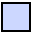 